Stagione Sportiva 2023/2024Comunicato Ufficiale N° 241 del 10/05/2024SOMMARIOSOMMARIO	1COMUNICAZIONI DELLA F.I.G.C.	1COMUNICAZIONI DELLA L.N.D.	1COMUNICAZIONI DEL COMITATO REGIONALE	1Modifiche al programma gare del 15/05/2024	2COMUNICAZIONI DELLA F.I.G.C.COMUNICAZIONI DELLA L.N.D.COMUNICAZIONI DEL COMITATO REGIONALEAUTORIZZAZIONE TORNEIIl Comitato Regionale Marche ha autorizzato l’effettuazione dei sottonotati Tornei organizzati dalle Società sportive, approvandone i regolamenti:TORNEI L.N.D.Denominazione Torneo: 	26° MEMORIAL “CARLINI ORSELLI”Periodo di svolgimento:	13.05 - 23.05.2024Categoria:	Under 19 JUNIORESCarattere 	RegionaleOrganizzazione:	A.S.D. POTENZA PICENATORNEI S.G.S.Denominazione Torneo: 	1° TORNEO “MEMORIAL TONINO CAPRIOTTI”Periodo di svolgimento:	28.05 - 01.06.2024Categoria:	Under 14Carattere 	RegionaleOrganizzazione:	A.S.D. CASTEL DI LAMAModifiche al programma gare del 15/05/2024CAMPIONATO UNDER 15 GIOVANISSIMI REGIONALIFase finale titolo regionaleVisti gli accordi societari la gara S.S. MACERATESE 1922 /VILLA S.MARTINO inizia ore 16,30.Pubblicato in Ancona ed affisso all’albo del Comitato Regionale Marche il 10/05/2024.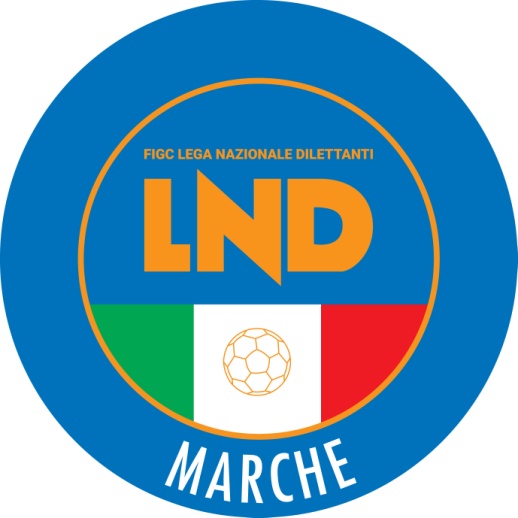 Federazione Italiana Giuoco CalcioLega Nazionale DilettantiCOMITATO REGIONALE MARCHEVia Schiavoni, snc - 60131 ANCONACENTRALINO: 071 285601 - FAX: 071 28560403sito internet: www.figcmarche.it                         e-mail: cr.marche01@lnd.itpec: marche@pec.figcmarche.it  Il Segretario(Angelo Castellana)Il Presidente(Ivo Panichi)